КОМУНІКАЦІЯ З ВИКЛАДАЧЕМПоза заняттями офіційним каналом комунікації з викладачем є електронні листи і тільки у робочі дні. Умови листування: 1) в темі листа обов’язково має бути зазначена назва дисципліни (скорочено — ПС+ТВ); 2) в полі тексту листа позначити, хто звертається — анонімні листи розглядатися не будуть; 3) файли підписувати таким чином: прізвище_ завдання. Розширення: текст — doc, docx, Обговорення проблем, пов’язаних із дисципліною, у коридорах академії не припустимі. Консультування з викладачем в стінах академії відбуваються у визначені дні та години.Методичі матеріали для поточних занять викладач надсилає старостам і особисто студентам (на запит) листуванням у Viber.ПЕРЕДУМОВИ ВИВЧЕННЯ ДИСЦИПЛІНИДисципліна не має обов’язкових передумов для вивчення. НАВЧАЛЬНІ МАТЕРІАЛИМетодичні рекомендаціїБільдер Н. «Психологія творчості»: методичні рекомендації для організації аудиторної і самостійної роботи для студентів 1 рівня вищої освіти: бакалавр, галузь знань 0202 «Мистецтво»,всіх спеціалізацій денної та заочної форм навчання. Харків, ХДАДМ —2017. 35 с.ПідручникИльїна Н. Психологія творчості та обдарованості. К., Університетська книга, 2018. 227 с. .  URL: https://www.yakaboo.ua/psihologija-tvorchosti-ta-obdarovanosti.html ПОСИЛАННЯ НА МАТЕРІАЛИДодаткові методичні матеріали для поточних занять викладач надсилає старостам і особисто студентам (на запит) листуванням у Viber.НЕОБХІДНЕ ОБЛАДНАННЯДля аудиторніх занять: Блокнот для конспекту, ручка. МЕТА Й ЗАВДАННЯ КУРСУМетою курсу «Психологія творчості» є становлення гуманітарної культури особистості, активізацію інтересу до глибинних сфер людського «Я», розкриття загальних закономірностей та механізмів творчої діяльності, усвідомлювання проблем формування особистості, а також – свідоме засвоєння теоретичних засад психології творчості для подальшого застосування їх не тільки в професійній, але й у повсякденній практичній діяльності. Завдання дисципліни — сформувати в студентів професійну компетентність в основних питаннях психології творчості, настанову на безперервність навчання і особистісне зростання, створення умов для оволодіння навичками само актуалізації, що сприяє впровадженню загальноєвропейського принципу «освіта через усе життя».Дисципліна забезпечує загальні компетентності: здатність до пошуку, оброблення та аналізу інформації з різних джерел; здатність працювати в команді; здатність оцінювати та забезпечувати якість виконуваних робіт, і спеціалізовані (фахові) компетентності: здатність застосовувати знання прикладних наук у професійній діяльності (за спеціалізаціями).ОПИС ДИСЦИПЛІНИОсновна спрямованість дисципліни визначається вивченням психологічних особливостей художньо обдарованої особистості і здійснення зв'язків різних видів мистецтва на основі єдиних духовних коренів, як ланок «креатосфери» — сфери духовного розкриття особистості в художній творчості.Дисципліна вивчається протягом 5 (осіннього) семестру 3-го курсу (3 кредити ECTS, 72 навчальних години, в тому числі 30 годин — аудиторні лекційні заняття та 42 години — самостійні). Всього курс має 2 модулі та 8 тем.Осінній семестр: 15 — лекцій (30 годин), 42 години — самостійні.ПСИХОЛОГІЯ ТВОРЧОСТІ1. Актуальні проблеми психології творчості2. Творчість особистості у дзеркалі історії психології та культури3. Психофізіологічні основи творчості4. Психологічні особливості художньо обдарованої особистості5. Методи дослідження творчості6. Методи навчання творчості7. Проблеми стимуляції творчої діяльності8. Творча особистість і суспільствоФОРМАТ ДИСЦИПЛІНИТеми розкриваються шляхом лекційних занять. Практичні, семінарські та лабораторні заняття не передбачені. Позааудиторна робота студента спрямована на самостійну роботу з джерелами літератури та закріплення лекційних тем. Зміст самостійної роботи складає пошук додаткової інформації та її аналіз, підготовка до контрольної роботи, яка виконується в аудиторії (1 модуль), виконання контрольної роботи на основі вивчення обраної монографії (2 модуль), складання заліку.ПРАВИЛА ВИКЛАДАЧАПід час занять необхідно вимкнути звук мобільних телефонів як студентам, так і викладачу. За необхідності студент має спитати дозволу вийти з аудиторії (окрім заліку). При обговоренні, під час лекцій, питань дисципліни вітається власна думка з теми заняття, аргументоване відстоювання позиції.У разі відрядження, хвороби тощо викладач має перенести заняття на вільний день за попередньою узгодженістю із завідувачем кафедри та студентами.ПОЛІТИКА ВІДВІДУВАНОСТІПропускати заняття без поважних причин недопустимо (причини пропуску мають бути підтверджені). Запізнення на заняття не вітаються. Якщо студент пропустив певну тему, він повинен самостійно відпрацювати її та під час складання заліку відповісти на ключові питання. АКАДЕМІЧНА ДОБРОЧЕСНІСТЬСтуденти зобов’язані дотримуватися правил академічної доброчесності (у своїх доповідях, публікації тез, при виконанні контрольної роботи, складанні заліку. Жодні форми порушення академічної доброчесності не толеруються. Якщо під час складання заліку помічено, що студент використовує чужі конспекти, роздруковані підручники — студент отримує тільки ті бали, що були зараховані за попередні етапи контролю. Корисні посилання: https://законодавство.com/zakon-ukrajiny/stattya-akademichna-dobrochesnist-325783.html https://saiup.org.ua/novyny/akademichna-dobrochesnist-shho-v-uchniv-ta-studentiv-na-dumtsi/ РОЗКЛАД КУРСУРОЗПОДІЛ БАЛІВПОТОЧНИИЙ КОНТРОЛЬ ТА САМОСТІЙНА РОБОТАКРИТЕРІЇ ОЦІНЮВАННЯ1 модульКритерії оцінювання контрольної роботи(виконується в аудиторії)Відмінно (28 - 30 балів) оцінюється контрольна робота, при виконанні якої студент:вірно відповів на 5 питань;обґрунтував відповіді, висловлює свої думки при аналізі програмного матеріалу;під час підготовки до контрольної роботи користується додатковою літературою.Добре (23 - 27 балів) оцінюється контрольна робота, при виконанні якої студент:вірно відповів на 4 питання;обґрунтував відповіді;під час підготовки до контрольної роботи користується рекомендованими підручниками.Задовільно (18 - 22 балів) оцінюється контрольна робота, при виконанні якої студент:вірно відповів на 3 питання;не обґрунтовує відповіді;під час підготовки до контрольної роботи користується рекомендованими підручниками.Незадовільно (1 - 17 балів) оцінюється контрольна робота, при виконанні якої студент:вірно відповів на 2 питання;не обґрунтовує відповіді;переписує інформацію з конспекту лекцій;відповідає на питання не на науковому, а на «побутовому» рівні (не використовує наукові поняття).Увага! Студенти, які мають заборгованість з не поважної причини, мають ліквідувати її тільки протягом залікового тижня семестру, максимально кількість балів за невчасно подану контрольну роботу по 1 модулю – 18 балів.2 модульКритерії оцінювання контрольної роботи(виконується під час самостійної роботи)Відмінно (54- 60 балів) оцінюється контрольна робота, яка:тема контрольної роботи узгоджена з викладачем;контрольна робота вчасно подана на рецензію;контрольна робота виконана відповідно до вимог державних стандартів, методичних указівок;студент під час заліку «захистив» контрольну роботу, відповів на запитання викладача по тексту КР і тексту джерела, на основі якого виконана КР.Добре (45 – 53 бала) оцінюється контрольна робота, яка:тема контрольної роботи узгоджена з викладачем;контрольна робота вчасно подана на рецензію;контрольна робота виконана відповідно до вимог державних стандартів, методичних указівок;допущені незначні помилки при оформленні контрольної роботи;студент під час заліку «захистив» контрольну роботу, відповів на запитання викладача по тексту КР і тексту джерела, на основі якого виконана КР.Задовільно (36 – 44 балів) оцінюється контрольна робота, яка:тема контрольної роботи узгоджена з викладачем;контрольна робота вчасно подана на рецензію;контрольна робота відповідає вимогам державних стандартів, методичних указівок;допущені помилки при оформленні посилань на використані джерела.на рецензію подано не реферат, а тематичний конспект;студент під час заліку «захистив» контрольну роботу, відповів на запитання викладача по тексту КР і тексту джерела, на основі якого виконана КР.Незадовільно (1 – 35 балів) оцінюється контрольна робота, яка:тема контрольної роботи не узгоджена з викладачем;контрольна робота подана на рецензію після оговореного в учбовому плані терміну;контрольна робота не відповідає вимогам державних стандартів, методичних указівок;на рецензію подано не реферат, а тематичний конспект;студент під час заліку НЕ «захистив» контрольну роботу, НЕ відповів на запитання викладача по тексту КР і тексту джерела, на основі якого виконана КР.УВАГА!Студент, який без поважних причин (поважна причина - хвороба або причини, узгоджені з деканом факультету) не набрав необхідну кількість балів хоча б по одному з елементів модуля, отримує 0 балів і йому не зараховують весь модуль.Студенти, які мають заборгованість з не поважної причини, мають ліквідувати її тільки протягом залікового тижня семестру, максимальна кількість балів за невчасно подану роботі – 36.Критерії оцінювання відповідей при СКЛАДАННІ залікуВідмінно (10 балів) оцінюється:вірна відповідь на 2 питання;відповідь обґрунтована;при підготовці до заліку студент використовував, крім рекомендованих підручників, додаткову літературу і назвав використані джерела.Добре (8 - 9) оцінюється:вірна відповідь на 2 питання;відповідь обґрунтована;при підготовці до заліку студент використовував рекомендовані підручники і указав (під час складання заліку) використані джерела.Задовільно (6 - 7) оцінюється:вірна відповідь на 1 питання;відповідь не обґрунтована;при підготовці до заліку студент використовував рекомендовані підручники і указав (під час складання заліку) використані джерела.Незадовільно (1 – 5 балів) оцінюється:вірна відповідь на 1 питання;відповідь не обґрунтована;студент під час складання заліку не може указати джерела інформації, використані при підготовці до заліку.Критерії оцінюванняПРИ ВИКОНАНІ ТЕСТОВИХ ЗАВДАНЬ(виконується в аудиторії)Відмінно 100% вірних відповідей (10 балів)Добре до 90% вірних відповідей (8–9 балів)Задовільно до 75% вірних відповідей (6–7 балів)Незадовільно до 60% вірних відповідей (1 – 5 балів)ФОРМАТ СЕМЕСТРОВОГО КОНТРОЛЮФормою стогового контролю є залік.Рубіжні етапи контролю здійснюються згідно графіку: 1 модуль – 1 «модульний» тиждень, 2 модуль – згідно з графіком навчального процесу ХДАДМ, під час залікової сесії (2 «модульний тиждень»). Для отримання заліку достатньо отримати 60 і більше балів за рубіжній контроль (1 модуль) і вконання контрольної роботи (2 модуль). Для допуску до складання заліку з дисципліни «Психологія творчості», необхідно отримати не менш 54 рейтингових балів.Студент, який отримав у період проведення рейтингового контролю від 60 і більше балів, має право отримати залік («автомат») без додаткового опитування.Для тих студентів, які бажають покращити результат, передбачено складання заліку.Під час заліку студент може отримати від 1 до 10 балів.Опитування здійснюється у письмовій (відповідь на питання або виконання тестових завдань) або усній формі з вивченого в семестрі матеріалу або (на розгляд викладача) тих його розділів, з яких студент не показав достатніх знань при поточному контролі. Час і місце опитування встановлює і узгоджує на кафедрі викладач. Студент має право брати участь у такому опитуванні тільки один раз.ОСНОВНІ ЕЛЕМЕНТИ НАВЧАЛЬНОЇ РОБОТИ СТУДЕНТІВТА ЇХ ОЦІНКА В БАЛАХВиконання контрольної роботи під час аудиторних занять – від 1 до 30 балів.Написання контрольної роботи, що виконується під час самостійної роботи – від 1 до 60 балівЗалік – від 1 до 10 балів.Виконання тестових завдань – від 1 до 10 балів.Публікація в студентських наукових виданнях, виступ на конференції СНТО з доповіддю (тематика кафедри СГД, тема та зміст доповіді мають бути узгоджені з викладачем) – до 10 балів.ШКАЛА ОЦІНЮВАННЯнаціональна та ECTSСИСТЕМА БОНУСІВ Максимальна кількість балів: 10.Передбачено додаткові бали за виступ на конференції або публікацію тез доповідей за темою дослідження, виконаних в межах дисципліни «Психологія творчості» за темою, узгодженою з викладачем.РЕКОМЕНДОВАНА ЛІТЕРАТУРАРозширений список літератури наведено у методичних матеріалах. Також на заняттях викладач може порекомендувати додаткові джерела інформації.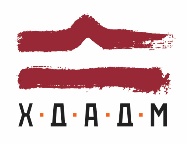 ХАРКІВСЬКА ДЕРЖАВНА АКАДЕМІЯ ДИЗАЙНУ І МИСТЕЦТВХАРКІВСЬКА ДЕРЖАВНА АКАДЕМІЯ ДИЗАЙНУ І МИСТЕЦТВХАРКІВСЬКА ДЕРЖАВНА АКАДЕМІЯ ДИЗАЙНУ І МИСТЕЦТВХАРКІВСЬКА ДЕРЖАВНА АКАДЕМІЯ ДИЗАЙНУ І МИСТЕЦТВФакультетиДизайн, дизайн середовищаРівень вищої освітиперший (бакалаврський)КафедраСоцільно-гуманітарних дисциплінРік навчання4Галузь знань02 Культура і мистецтвоВид дисципліниВибірковаСпеціальність022 ДизайнСеместри7ПСИХОЛОГІЯ ТВОРЧОСТІСеместр 7 (осінь 2020)1 вересня — 14 грудняПСИХОЛОГІЯ ТВОРЧОСТІСеместр 7 (осінь 2020)1 вересня — 14 грудняПСИХОЛОГІЯ ТВОРЧОСТІСеместр 7 (осінь 2020)1 вересня — 14 грудняПСИХОЛОГІЯ ТВОРЧОСТІСеместр 7 (осінь 2020)1 вересня — 14 грудняВикладачБільдер Наталя Трифонівна, доцент ХДАДМБільдер Наталя Трифонівна, доцент ХДАДМБільдер Наталя Трифонівна, доцент ХДАДМE-mailNatbilder@gmail.comNatbilder@gmail.comNatbilder@gmail.comЗаняттяП’ятниця 10.45–12.20, ауд. 112 (3 корпус)П’ятниця 10.45–12.20, ауд. 112 (3 корпус)П’ятниця 10.45–12.20, ауд. 112 (3 корпус)КонсультаціїПонеділок, п’ятниця 12.30–13.00 ауд.203 (3 корпус)Понеділок, п’ятниця 12.30–13.00 ауд.203 (3 корпус)Понеділок, п’ятниця 12.30–13.00 ауд.203 (3 корпус)Адресак. 203, поверх 2, корпус 3, вул. Мистецтв 11к. 203, поверх 2, корпус 3, вул. Мистецтв 11к. 203, поверх 2, корпус 3, вул. Мистецтв 11Телефон057 706-29-36 (кафедра)057 706-29-36 (кафедра)057 706-29-36 (кафедра)Viber 097 011 9227097 011 9227097 011 9227ДатаТемаВид заняттяЗмістГодинРубіжний контрольДеталі12345674.09.201. Актуальні проблеми психології творчостілекціяСутність творчої діяльності, її загальна характеристика2Контрольна робота Виконується в аудиторії, письмово11.09.201. Актуальні проблеми психології творчостілекціяПоняття про художню творчість. Творчий процес як предмет художньої творчості.2Контрольна робота Виконується в аудиторії, письмово18.09.202. Творчість особистості у дзеркалі історії психології та культурилекціяТворчість особистості у дзеркалі історії психології та культури2Контрольна робота Виконується в аудиторії, письмово25.09.203. Психофізіологічні основи творчостілекціяПсихофізіологічні основи творчості2Контрольна робота Виконується в аудиторії, письмово2.10.203. Психофізіологічні основи творчостілекціяОсобливості творчої діяльності особистості на різних етапах онтогенезу2Контрольна робота Виконується в аудиторії, письмово9.10.204. Психологічні особливості художньо обдарованої особистостілекціяПоняття «творча особистість» та «художньо обдарована особистість»2Контрольна робота Виконується в аудиторії, письмово16.10.204. Психологічні особливості художньо обдарованої особистостілекціяПсихологічні проблеми художньо обдарованої особистості2Контрольна робота Виконується в аудиторії, письмово23.10.205. Методи дослідження творчостілекціяЕкспериментальні методи традиційної психології2Контрольна робота Виконується протягом семестру під в ході самостійної роботи30.10.205. Методи дослідження творчостілекціяДіагностування загальних художніх здібностей2Контрольна робота Виконується протягом семестру під в ході самостійної роботи6.11.205. Методи дослідження творчостілекціяДослідження мотивів творчої діяльності2Контрольна робота Виконується протягом семестру під в ході самостійної роботи13.11.206. Методи навчання творчостілекціяМетоди розвитку креативності особистості2Контрольна робота Виконується протягом семестру під в ході самостійної роботи20.11.206. Методи навчання творчостілекціяУмови і фактори розвитку художньої творчості2Контрольна робота Виконується протягом семестру під в ході самостійної роботи27.11.207. Проблеми стимуляції творчої діяльностілекціяСучасні методи стимуляції творчої діяльності.2Контрольна робота Виконується протягом семестру під в ході самостійної роботи4.12.208. Творча особистість і суспільстволекціяСоціально-психологічні умови творчої діяльності2Контрольна робота Виконується протягом семестру під в ході самостійної роботи11.12.208. Творча особистість і суспільстволекціяДизайнерські колективи як приклад творчого мікросередовища.2Контрольна робота Виконується протягом семестру під в ході самостійної роботиМОДУЛЬ 1МОДУЛЬ 2ЗАЛІКІТОГОТ1-Т4Т5-Т8ЗАЛІКІТОГО306010100ВСЬОГО БАЛІВВСЬОГО БАЛІВВСЬОГО БАЛІВ100МОДУЛЬТЕМАФОРМА ЗВІТНОСТІБАЛИ123411Контрольна робота (виконується в аудиторії) під час 1 залікового тижня0-3012Контрольна робота (виконується в аудиторії) під час 1 залікового тижня0-3013Контрольна робота (виконується в аудиторії) під час 1 залікового тижня0-3014Контрольна робота (виконується в аудиторії) під час 1 залікового тижня0-3025Перевірка контрольної (виконується протягом семестру під в ході самостійної роботи) 2 заліковий тиждень0-6026Перевірка контрольної (виконується протягом семестру під в ході самостійної роботи) 2 заліковий тиждень0-6027Перевірка контрольної (виконується протягом семестру під в ході самостійної роботи) 2 заліковий тиждень0-6028Перевірка контрольної (виконується протягом семестру під в ході самостійної роботи) 2 заліковий тиждень0-60ІТОГОВИЙ КОНТРОЛЬІТОГОВИЙ КОНТРОЛЬЗАЛІК10ВСЬОГО БАЛІВВСЬОГО БАЛІВВСЬОГО БАЛІВ100Сума балів за всі види навчальної діяльностіОцінка ECTSОцінка за національною шкалоюСума балів за всі види навчальної діяльностіОцінка ECTSдля заліку12390 – 100Азараховано82-89Взараховано75-81Сзараховано64-74Dзараховано60-63Езараховано35-59FXне зараховано з можливістю повторного складання0-34Fне зараховано з обов’язковим повторним вивченням дисципліни